CURRICULUM VITAENAME : ONYEBUCHIONYEBUCHI.268723@2freemail.com  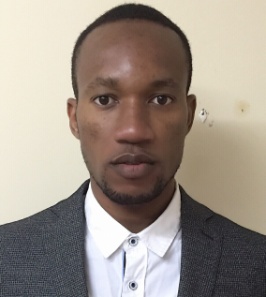 POSITION        :        Safety OfficerNATIONALITY     :     NigerianQUALIFICATIONS :   National Diploma in Business AdministrationTECHNICAL QUALIFICATIONS : ADCO Permit To Work (PTW) Training and CertificationNational Examination Board in Occupational Safety and Health (NEBOSH IGC 1, 2 and 3) (Certified)Institution of Occupational Safety and Health(IOSH Managing Safely)OSHA Safety Supervision and Leadership Training and CertificationOSHA Offshore Oil and Gas safety (1&2) Training and CertificationIT (Ms word, Ms excel, Ms PowerPoint)GASCO Authorization To Work (ATW) TrainingADCO H2S Awareness TrainingBasic Fire Fighting CertificationBasic First Aid Fighting Certification and CPR Awareness CertificateEmergency Response PlanWork at HeightsSafe Work ProcedureCAREER OBJECTIVES; A meticulous, hard-working and focused professional who has a long track record of identifying probable risks, preventing accidents and implementing safety regulations. I have considerable experience in a Health and Safety role, and am an expert in the fields of drawing-up safe operational procedures and making recommendations following any accidents or incidents. Am a team-oriented, resilient and has a self-consistent personality, along with a very precise and goal-oriented working style. Right now am looking for a permanent position with a company where there is future potential for promotion and development based on individual performance.SUMMARY; As an occupational Health & Safety Professional with more than 4 years of experience in UAE and Nigeria with variety of clients and EPC Contractors such as ADCO ,GASCO, Dodsal Engineering.Presently, working with Al Asab General Transport & Contracting Establishment as HSE Officer for the EPC Works of New 24’’Lean Gas Pipeline Project & New OGD TRUCK LINE-1 Replacement/ Direct Habshan Depressurisation {HDD} Habshan.EXPERIENCE DETAILSCOMPANY         :    Al Asab General Contracting Establishment, Abu DhabiPROJECT -01      OGD-1 Trunk Lines Replacement & Habshan Direct Depressurization HDD-1 Project (Bab Field) (August 2015 to till date)(Civil Activity including Trenching & Gath Berm, Pipeline Crossing, Excavation & Pipeline Activities, Coating & Sand Blasting  etc)EPC CONTRACTOR:  Al Asab General Contracting Establishment.CLIENT:    Abu Dhabi Company for Onshore Petroleum Operations Ltd (ADCO)JOB POSITION:    Safety OfficerPROJECT-2 ;Musanada Project Ruwias ,(For Road construction Building/Design off Housing Complex for Municipality/Government Authority,(Civil activity including Trenching & Gath Berm Excavation/loading and unloading etc)EPC CONTRACTOR :  Al Asab General Contracting Establishment,CLIENT:     MUSANADAJOB POSITION:   Safety Officer ;PROJECT -3 : 24” Lean Gas Pipeline Project (Buhasa - Bab – Thammama C) (2014)( Civil Activity including Trenching & Gath Berm, Pipeline Crossing, Excavation & Pipeline Activities, Coating & Sand Blasting  etc)EPC CONTRACTOR:  Al Asab General Contracting Est.CLIENT:                      GASCO JOB POSITION:         Safety OfficerEXPERIENCE DETAILS FROM; 2011 to 2013COMPANY         : Tastee Fried Chicken LimitedDESIGNATION    : Safety Officer;INDUSTRY           : Hospitality ROLES &RESPONSIBILITIES : Ensure all safety hazards are identified and safety measures are worked out andImplemented.Monitor and evaluate safety performance and report to HSE managerAssist the contracting HSE officers and full fill company HSE plan and requirementsConduct HSE inductions toolbox meeting and other HSE awareness programs forEmployees.HSE advice to the project manager.Conduct the HSE meeting weekly on the different topics.Check that all machinery including power and hand tools are maintained and in good condition.Ensure that all hazardous materials or substances are properly marked and stored to enable adequate precautions to be taken.Set a good example including the wearing of protective clothing and equipment and prepare daily HSE reports.Monitor Company's IMS Policy and performs risk assessments, Job Safety Analysis on all new jobs.Assist in formulation and implementation of safe systems at work.Recommend suitable PPE and check compliance with all statutory requirements.Update line management on new legislation and investigate, report and record Developments of HSE training modules/calendar, organized and conducting training for                          Staff and workers,Organizing third party training (First Aid, Fire Marshal, and Riggers etc.) and third party        certifications lifting tools and equipment Keeping site management informed the latest HSE requirement Developing and maintaining project HSE plan, project emergency response plan. 